Je to krajské město Jihočeského kraje a má skoro 100 000 obyvatel.Oblíbený turisty nejen z Čech, ale i z okolních zemí, nedaleko Českých Budějovic, s pohádkovým zámkem.Největší rybník ČR.Řeka pramenící na Šumavě, nejdelší řeka ČR.Pohoří v Jižních Čechách, nejvyšším bodem je Plechý.Bod, kde se setkávají hranice Německa, Rakouska i Česka.Turistické a kulturní město jižních Čech na řece Vltavě.Romantický přírodní park s vodopádem.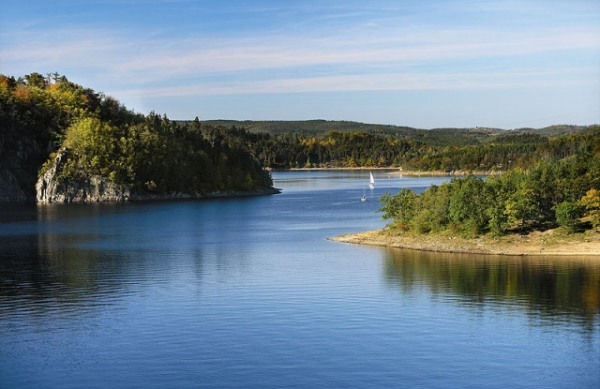 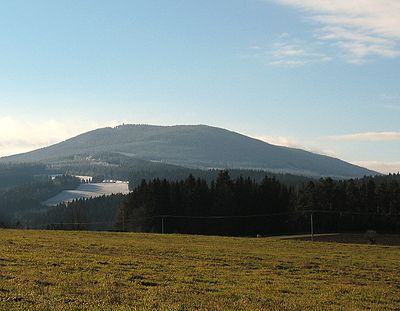 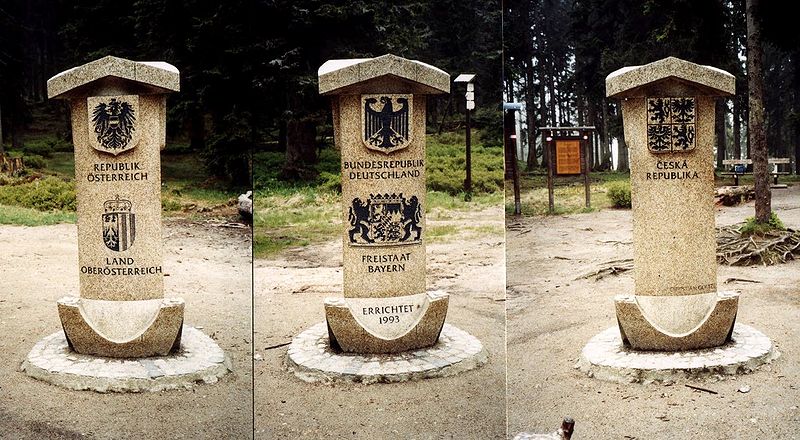 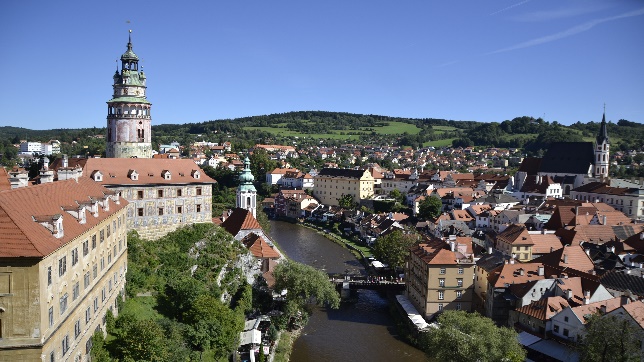 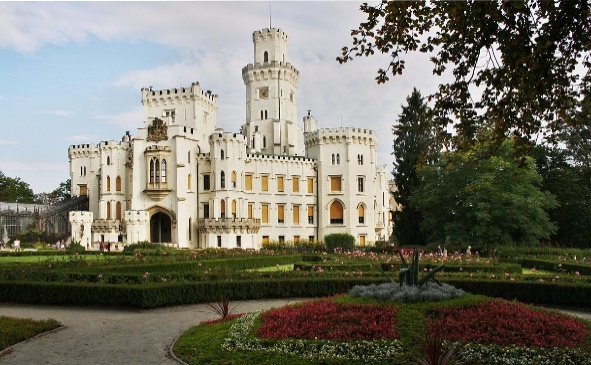 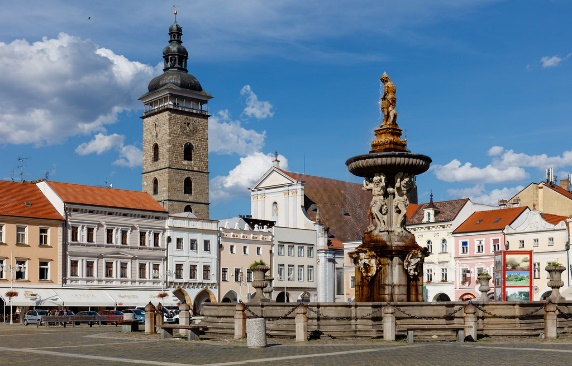 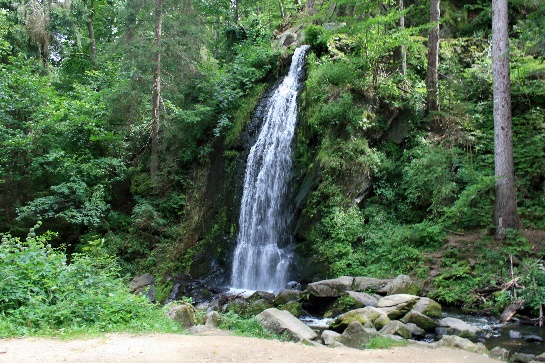 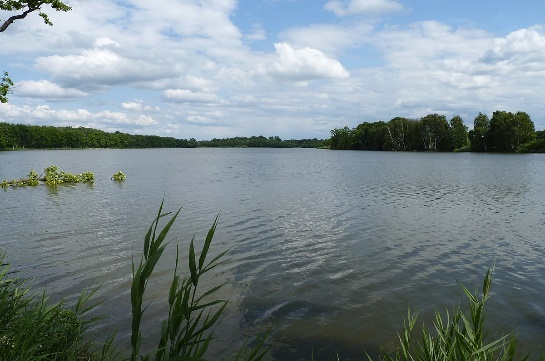 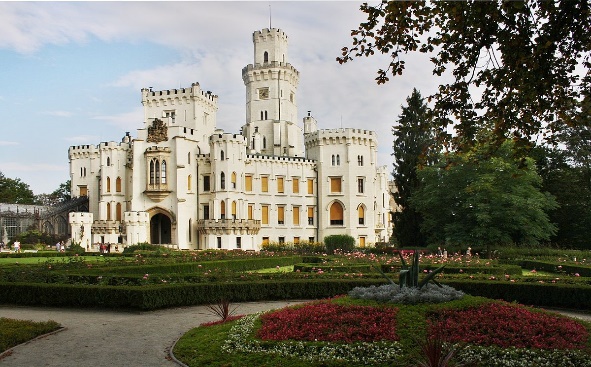 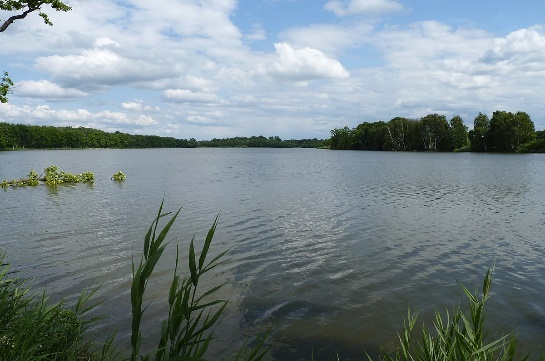 